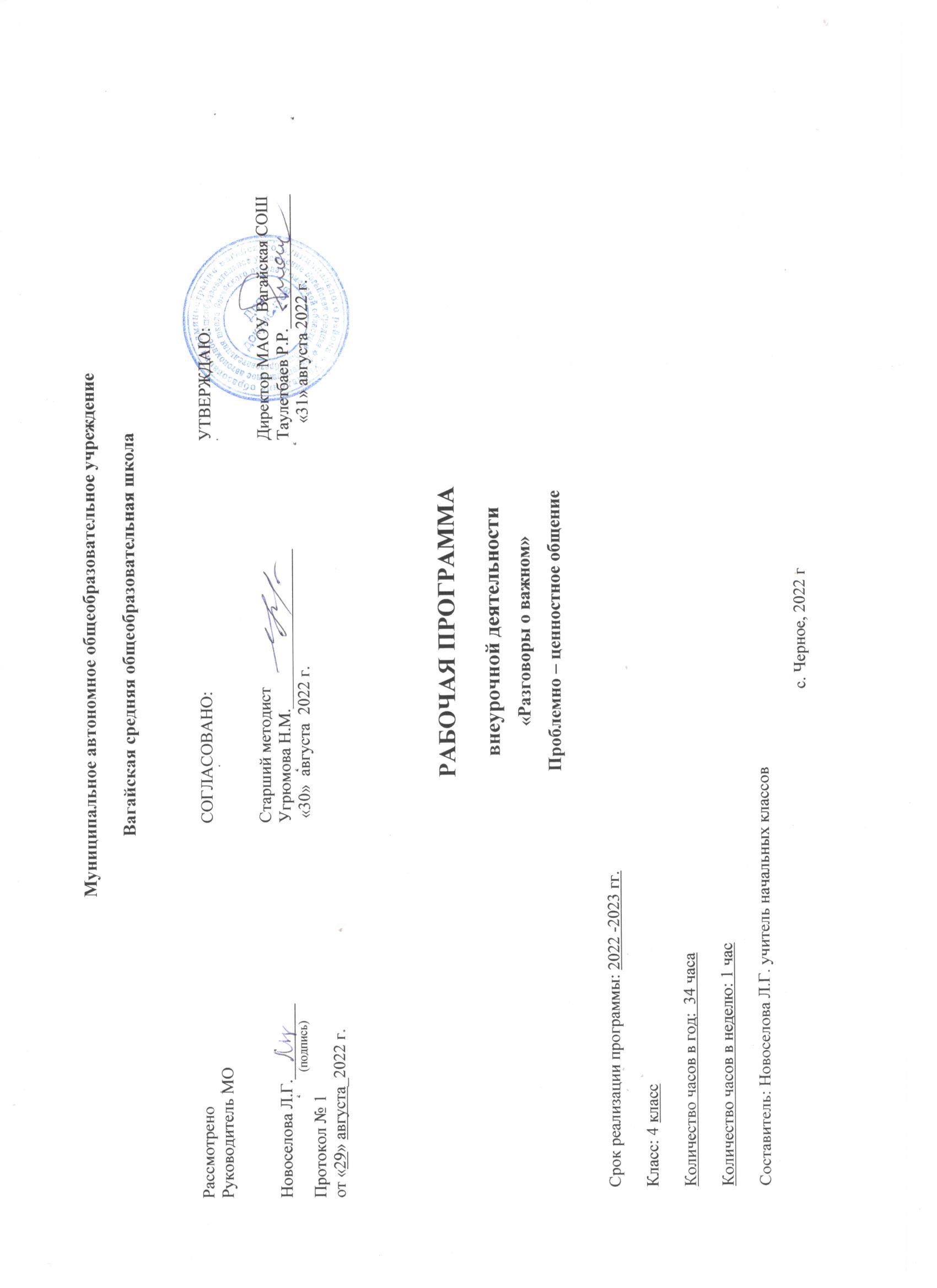              Пояснительная запискаРабочая программа данного учебного курса внеурочной деятельности разработана в соответствии с требованиями:Федерального закона от 29.12.2012 № 273 «Об образовании в Российской Федерации»;Приказа Минпросвещения от 31.05.2021 № 286 «Об утверждении федерального государственного образовательного стандарта начального общего образования»;Методических рекомендаций по использованию и включению в содержание процесса обучения и воспитания государственных символов Российской Федерации, направленных письмом Минпросвещения от 15.04.2022 № СК- 295/06;Методических рекомендаций по уточнению понятия и содержания внеурочной деятельности в рамках реализации основных общеобразовательных программ, в том числе в части проектной деятельности, направленных письмом Минобрнауки от 18.08.2017 № 09- 1672;Стратегии развития воспитания в Российской Федерации на период до 2025 года, утвержденной распоряжением Правительства от 29.05.2015 № 996-р; СП 2.4.3648-20;СанПиН 1.2.3685-21;основной образовательной программы МАОУ Вагайская СОШЦель курса: формирование взглядов школьников на основе национальных ценностей через изучение центральных тем – патриотизм, гражданственность, историческое просвещение, нравственность, экология.Основными задачи:воспитание	активной	гражданской	позиции,	духовно-нравственное	и патриотическое воспитание на основе национальных ценностей;совершенствование	навыков   общения   со	сверстниками   и	коммуникативных умений;повышение общей культуры обучающихся, углубление их интереса к изучению и сохранению истории и культуры родного края, России;развитие навыков совместной деятельности со сверстниками, становление качеств, обеспечивающих успешность участия в коллективной деятельности;формирование культуры поведения в информационной среде.Учебный курс предназначен для обучающихся 4-х классов; рассчитан на 1 час в неделю /34 часа в год в каждом классе. Форма организации: дискуссионный клуб.Содержание курса внеурочной деятельностиТемы занятий приурочены к государственным праздникам, знаменательным датам, традиционным праздникам, годовщинам со дня рождения известных людей – ученых, писателей, государственных деятелей и деятелей культуры:День знанийНаша страна – Россия165- лет со дня рождения К.Э. Циолковского День музыкиДень пожилого человека День учителяДень отцаМеждународный день школьных библиотек День народного единстваМы разные, мы вместе День материСимволы России ВолонтерыДень Героев Отечества День КонституцииТема Нового года. Семейные праздники и мечты РождествоДень снятия блокады Ленинграда160 лет со дня рождения К.С. Станиславского День Российской наукиРоссия и мирДень защитника Отечества Международный женский день110 лет со дня рождения советского писателя и поэта, автора слов гимнов РФ и СССР С.В. МихалковаДень воссоединения Крыма с Россией Всемирный день театраДень космонавтики. Мы – первыеПамять о геноциде советского народа нацистами и их пособниками День ЗемлиДень ТрудаДень Победы. Бессмертный полкДень детских общественных организаций Россия – страна возможностейПланируемые результаты освоения курса внеурочной деятельности Личностные результаты:становление ценностного отношения к своей Родине – России;осознание своей этнокультурной и российской гражданской идентичности;сопричастность к прошлому, настоящему и будущему своей страны и родного края;уважение к своему и другим народам;первоначальные представления о человеке как члене общества, о правах и ответственности, уважении и достоинстве человека, о нравственно-этических нормах поведения и правилах межличностных отношений;признание индивидуальности каждого человека;проявление сопереживания, уважения и доброжелательности;неприятие любых форм поведения, направленных на причинение физического и морального вреда другим людям;бережное отношение к природе;неприятие действий, приносящих вред природе.Метапредметные результатыбазовые логические действия:сравнивать объекты, устанавливать основания для сравнения, устанавливать аналогии;объединять части объекта (объекты) по определенному признаку;определять	существенный	признак	для	классификации,	классифицировать предложенные объекты;находить закономерности и противоречия в рассматриваемых фактах, данных и наблюдениях на основе предложенного педагогическим работником алгоритма;выявлять недостаток информации для решения учебной (практической) задачи на основе предложенного алгоритма;устанавливать	причинно-следственные	связи	в	ситуациях,	поддающихся непосредственному наблюдению или знакомых по опыту, делать выводы;базовые исследовательские действия:определять разрыв между реальным и желательным состоянием объекта (ситуации) на основе предложенных педагогическим работником вопросов;с помощью педагогического работника формулировать цель, планировать изменения объекта, ситуации;сравнивать несколько вариантов решения задачи, выбирать наиболее подходящий (на основе предложенных критериев);проводить по предложенному плану опыт, несложное исследование по установлению особенностей объекта изучения и связей между объектами (часть – целое, причина – следствие);формулировать выводы и подкреплять их доказательствами на основе результатов проведенного наблюдения (опыта, измерения, классификации, сравнения, исследования);прогнозировать возможное развитие процессов, событий и их последствия в аналогичных или сходных ситуациях;работа с информацией:выбирать источник получения информации;согласно заданному алгоритму находить в предложенном источнике информацию, представленную в явном виде;распознавать достоверную и недостоверную информацию самостоятельно или на основании предложенного педагогическим работником способа ее проверки;соблюдать с помощью взрослых (педагогических работников, -	родителей (законных представителей) несовершеннолетних обучающихся) правила информационной безопасности при поиске информации в интернете;анализировать и создавать текстовую, видео-, графическую, звуковую информацию в соответствии с учебной задачей;самостоятельно создавать схемы, таблицы для представления информации.Овладение универсальными учебными коммуникативными действиями:общение:воспринимать и формулировать суждения, выражать эмоции в соответствии с целями и условиями общения в знакомой среде;проявлять уважительное отношение к собеседнику, соблюдать правила ведения диалога и дискуссии;признавать возможность существования разных точек зрения;корректно и аргументировано высказывать свое мнение;строить речевое высказывание в соответствии с поставленной задачей;создавать устные и письменные тексты (описание, рассуждение, повествование);готовить небольшие публичные выступления;подбирать	иллюстративный	материал	(рисунки,	фото,	плакаты)	к	тексту выступления;совместная деятельность:формулировать краткосрочные и долгосрочные цели (индивидуальные с учетом участия в коллективных задачах) в стандартной (типовой) ситуации на основе предложенного формата планирования, распределения промежуточных шагов и сроков;принимать цель совместной деятельности, коллективно строить действия по ее достижению: распределять роли, договариваться, обсуждать процесс и результат совместной работы;проявлять готовность руководить, выполнять поручения, подчиняться;ответственно выполнять свою часть работы;оценивать свой вклад в общий результат;выполнять совместные проектные задания с опорой на предложенные образцы. Овладение универсальными учебными регулятивными действиями:самоорганизация:планировать действия по решению учебной задачи для получения результата;выстраивать последовательность выбранных действий;самоконтроль:устанавливать причины успеха/неудач учебной деятельности;корректировать свои учебные действия для преодоления ошибок.Предметные результатыСформировано представление:о политическом устройстве Российского государства, его институтах, их роли в жизни общества, о его важнейших законах; о базовых национальных российских ценностях;символах государства — Флаге, Гербе России, о флаге и гербе субъекта Российской Федерации, в котором находится образовательное учреждение;институтах гражданского общества, о возможностях участия граждан в общественном управлении; правах и обязанностях гражданина России;народах России, об их общей исторической судьбе, о единстве народов нашей страны; национальных героях и важнейших событиях истории России и ее народов;религиозной картине мира, роли традиционных религий в развитии Российского государства, в истории и культуре нашей страны;возможном негативном влиянии на морально-психологическое состояние человека компьютерных игр, кино, телевизионных передач, рекламы;нравственных основах учебы, ведущей роли образования, труда и значении творчества в жизни человека и общества;роли знаний, науки, современного производства в жизни человека и общества;единстве и взаимовлиянии различных видов здоровья человека: физического, нравственного (душевного), социально-психологического (здоровья семьи и школьного коллектива);влиянии нравственности человека на состояние его здоровья и здоровья окружающих его людей; душевной и физической красоте человека;важности физической культуры и спорта для здоровья человека, его образования, труда и творчества;активной роли человека в природе. Сформировано ценностное отношение:к русскому языку как государственному, языку межнационального общения; своему национальному языку и культуре;семье и семейным традициям;учебе, труду и творчеству;своему здоровью, здоровью родителей (законных представителей), членов своей семьи, педагогов, сверстников;природе и всем формам жизни.Сформирован интерес:к чтению, произведениям искусства, театру, музыке, выставкам и т. п.;общественным явлениям, понимать активную роль человека в обществе;государственным праздникам и важнейшим событиям в жизни России, в жизни родного города;природе, природным явлениям и формам жизни;художественному творчеству.Сформированы умения:устанавливать дружеские взаимоотношения в коллективе, основанные на взаимопомощи и взаимной поддержке;проявлять бережное, гуманное отношение ко всему живому;соблюдать общепринятые нормы поведения в обществе;распознавать асоциальные поступки, уметь противостоять им; проявлять отрицательное отношение к аморальным поступкам, грубости, оскорбительным словам и действиям.Тематическое планирование 4 классы№Тема занятияФорма проведениязанятияЧасыЦОР/ЭОРДатаСентябрьСентябрьСентябрьСентябрьСентябрь1День знаний.Рекорды РоссииОбразовательный квиз1school- collection.edu.ru/ collection/ edsoo.ru/Metodic heskie_videourok i.htm apkpro.ru/razgovo ry-o-vazhnom/05.092От поколения к поколению: любовь россиян кРодинеБеседа1school- collection.edu.ru/ collection/ edsoo.ru/Metodic heskie_videourok i.htm apkpro.ru/razgovo ry-o-vazhnom/12.093Мечтаю летатьРабота с интерактивнымикарточками1school- collection.edu.ru/ collection/ edsoo.ru/Metodic heskie_videourok i.htm apkpro.ru/razgovo ry-o-vazhnom/19.094Я хочу услышатьмузыкуМузыкальный конкурсталантов1school- collection.edu.ru/ collection/ edsoo.ru/Metodic heskie_videourok i.htm apkpro.ru/razgovo ry-o-vazhnom/26.09ОктябрьОктябрьОктябрьОктябрьОктябрь5О наших бабушкахи дедушкахСемейные истории1school- collection.edu.ru/ collection/ edsoo.ru/Metodic heskie_videourok i.htmapkpro.ru/razgovo ry-o-vazhnom/03.106Яснополянскаяшкола и ее учительРабота с текстом1school- collection.edu.ru/ collection/ edsoo.ru/Metodic heskie_videourok i.htmapkpro.ru/razgovo ry-o-vazhnom/10.107День отцаТворческая мастерская1school- collection.edu.ru/ collection/ edsoo.ru/Metodic heskie_videourok i.htmapkpro.ru/razgovo ry-o-vazhnom/17.108Петр и Феврония МуромскиеРабота с иллюстрациями1school- collection.edu.ru/ collection/ edsoo.ru/Metodic heskie_videourok i.htmapkpro.ru/razgovo ry-o-vazhnom/24.10НоябрьНоябрьНоябрьНоябрьНоябрь9День народногоединстваРабота с интерактивнойкартой1school- collection.edu.ru/ collection/ edsoo.ru/Metodic heskie_videourok i.htm apkpro.ru/razgovo ry-o-vazhnom/08.11.10Память временГрупповое обсуждение1school- collection.edu.ru/ collection/ edsoo.ru/Metodic heskie_videourok i.htm apkpro.ru/razgovo ry-o-vazhnom/14.1111День материТворческая мастерская1school- collection.edu.ru/ collection/ edsoo.ru/Metodic heskie_videourok i.htm apkpro.ru/razgovo ry-o-vazhnom/21.1112Герб России и Москвы. Легенда о ГеоргииПобедоносцеРабота с видеорядом1school- collection.edu.ru/ collection/ edsoo.ru/Metodic heskie_videourok i.htm apkpro.ru/razgovo ry-o-vazhnom/28.11ДекабрьДекабрьДекабрьДекабрьДекабрь13Один час моейжизни. Что я могу сделать дляГрупповое обсуждение1school-collection.edu.ru/ collection/05.12других?edsoo.ru/Metodic heskie_videourok i.htm apkpro.ru/razgovo ry-o-vazhnom/14Герои Отечества разныхисторических эпохРабота с Галереей героев1edsoo.ru/Metodic heskie_videourok i.htm apkpro.ru/razgovo ry-o-vazhnom/12.1215День КонституцииЭвристическая беседа1edsoo.ru/Metodic heskie_videourok i.htm apkpro.ru/razgovo ry-o-vazhnom/09.1216О чем мы мечтаем?Конкурс стихов1edsoo.ru/Metodic heskie_videourok i.htm apkpro.ru/razgovo ry-o-vazhnom/26.12ЯнварьЯнварьЯнварьЯнварьЯнварь17Светлый праздникРождестваПишем письмо ДедушкеМорозу1school- collection.edu.ru/ collection/ edsoo.ru/Metodic heskie_videourok i.htm apkpro.ru/razgovo ry-o-vazhnom/16.0118Ленинград в дниблокадыРабота с книжнымтекстом1school- collection.edu.ru/ collection/ edsoo.ru/Metodic heskie_videourok i.htm apkpro.ru/razgovo ry-o-vazhnom/23.0119Рождение московского художественноготеатраВиртуальная экскурсия1school- collection.edu.ru/ collection/ edsoo.ru/Metodic heskie_videourok i.htm apkpro.ru/razgovo ry-o-vazhnom/30.01ФевральФевральФевральФевральФевраль20День российскойнаукиВикторина1school- collection.edu.ru/ collection/ edsoo.ru/Metodic heskie_videourok i.htmapkpro.ru/razgovo ry-o-vazhnom/13.0221Россия и мирВикторина1school- collection.edu.ru/ collection/ edsoo.ru/Metodic heskie_videourok i.htmapkpro.ru/razgovo ry-o-vazhnom/20.0222Есть такая профессия – Родину защищатьЛитературная гостиная: конкурс стихов1school- collection.edu.ru/ collection/ edsoo.ru/Metodic heskie_videourok i.htmapkpro.ru/razgovo ry-o-vazhnom/27.02МартМартМартМартМарт238 Марта – женскийпраздникТворческий флешмоб1school- collection.edu.ru/ collection/ edsoo.ru/Metodic heskie_videourok i.htm apkpro.ru/razgovory-o-vazhnom/06.0324Гимн РоссииРабота с книжнымтекстом1school- collection.edu.ru/ collection/ edsoo.ru/Metodic heskie_videourok i.htm apkpro.ru/razgovory-o-vazhnom/13.0325Путешествие поКрымуВиртуальная экскурсия1school- collection.edu.ru/ collection/ edsoo.ru/Metodic heskie_videourok i.htm apkpro.ru/razgovory-o-vazhnom/20.0326Я иду … в театрЧтение по ролям1school- collection.edu.ru/ collection/ edsoo.ru/Metodic heskie_videourok i.htm apkpro.ru/razgovory-o-vazhnom/27.03АпрельАпрельАпрельАпрельАпрель27День космонавтикиОбсуждение фильма«Время Первых»1school- collection.edu.ru/ collection/ edsoo.ru/Metodic heskie_videourok i.htm apkpro.ru/razgovo ry-o-vazhnom/03.0428Память прошлогоКонкурс стихов1school- collection.edu.ru/ collection/ edsoo.ru/Metodic heskie_videourok i.htm apkpro.ru/razgovo ry-o-vazhnom/10.0429«Дом для дикой природы»: историясозданияРабота с видеоматериалами1school- collection.edu.ru/ collection/ edsoo.ru/Metodic heskie_videourok i.htm apkpro.ru/razgovo ry-o-vazhnom/17.0430День труда.Мужественные профессииБеседа с ветеранами труда1school- collection.edu.ru/ collection/ edsoo.ru/Metodic heskie_videourok i.htm apkpro.ru/razgovo ry-o-vazhnom/24.04МайМайМайМайМай31Дорогами нашейПобедыВстреча с ветеранами1school- collection.edu.ru/ collection/ edsoo.ru/Metodic heskie_videourok i.htmapkpro.ru/razgovo ry-o-vazhnom15.0532День детских общественныхорганизацийРабота с видеоматериалами1school- collection.edu.ru/ collection/ edsoo.ru/Metodic heskie_videourok i.htmapkpro.ru/razgovo ry-o-vazhnom22.0533Мои увлеченияТворческий конкурс1school- collection.edu.ru/ collection/ edsoo.ru/Metodic heskie_videourok i.htmapkpro.ru/razgovo ry-o-vazhnom29.05